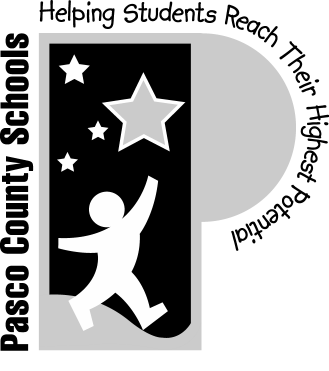 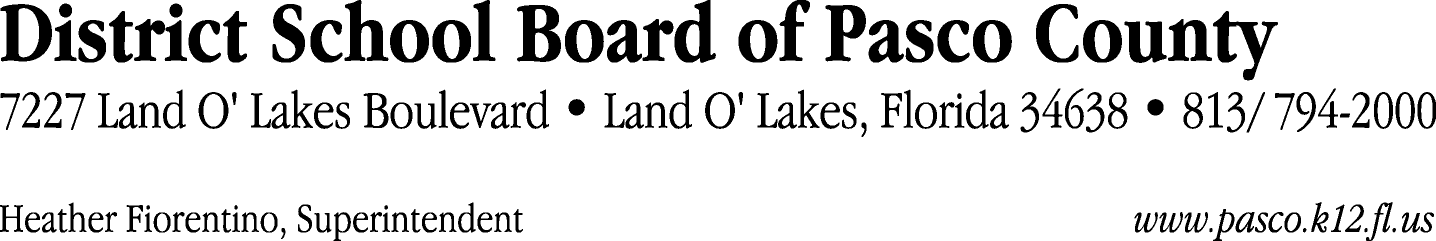 Finance Services Department813/ 794-2294	Fax:  813/ 794-2266727/ 774-2294	TDD:  813/ 794-2484352/ 524-2294						MEMORANDUMDate:	August 23, 2012To:	School Board Members	From:	Joanne Millovitsch, Director of Finance Re:	Attached Warrant List for August 28, 2012Please review the current computerized list. These totals include computer generated, handwritten and cancelled checks.Warrant numbers 849164 through 849414	3,035,276.06Amounts disbursed in Fund 110	787,626.99Amounts disbursed in Fund 398	118,097.43Amounts disbursed in Fund 379	137,297.56Amounts disbursed in Fund 361	660,577.88Amounts disbursed in Fund 372	64,874.12Amounts disbursed in Fund 390	609,475.70Amounts disbursed in Fund 421	48,168.84Amounts disbursed in Fund 410	19,215.33Amounts disbursed in Fund 921	1,839.00Amounts disbursed in Fund 792	295,004.69Amounts disbursed in Fund 793	22,646.81Amounts disbursed in Fund 795	6,143.13Amounts disbursed in Fund 373	16,078.08Amounts disbursed in Fund 715	173,008.99Amounts disbursed in Fund 397	5,159.11Amounts disbursed in Fund 370	2,000.00Amounts disbursed in Fund 713	63,842.08Amounts disbursed in Fund 434	125.32Amounts disbursed in Fund 371	4,095.00Confirmation of the approval of the August 28, 2012 warrants will be requested at the September 18, 2012 School Board meeting.